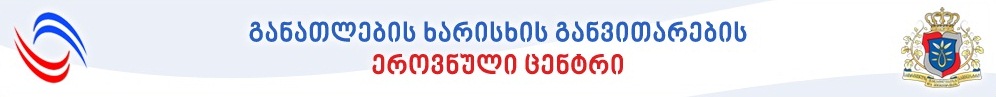 კოსმეტოლოგიპროფესიული სტანდარტისსიპ  განათლების ხარისხის განვითარების ეროვნული ცენტრი2018  წელიდასახელება (ქართულად): კოსმეტოლოგიდასახელება (ინგლისურად): Beauticianპროფესიული სტანდარტის სარეგისტრაციო ნომერი: პროფესიული სტანდარტის შესაბამისი კოდი „დასაქმების საერთაშორისო სტანდარტული კლასიფიკატორის“ (ISCO-08) მიხედვით: - 5142დასაქმების სფეროს აღწერა:კოსმეტოლოგი მომსახურების სფეროს სპეციალისტია, რომელიც უვლის ქალის, მამაკაცის კანს და აჯანსაღებს მას.სამუშაო გარემო და დასაქმების შესაძლებლობები: კოსმეტოლოგი  შესაძლებელია დასაქმდეს სილამაზის ცენტრებსა და სალონებში, კოსმეტოლოგიურ ცენტრებში, კოსმეტოლოგიურ კაბინეტებში, სალონ-სტუდიებში, სასტუმროებში, გამაჯანსაღებელ ცენტრებში, ასევე, შეუძლია ჰქონდეს პირადი კაბინეტი.აუცილებელი პროფესიული მოთხოვნები:კანონმდებლობით არ არის დადგენილიპროფესიული მოვალეობები და ამოცანები:პიროვნული თვისებები:    კეთილსინდისიერიმზრუნველიმოწესრიგებულიორგანიზებულიპასუხისმგებლობის მქონეკომუნიკაბელურიგუნდურიმოთამაშეზრდილობიანიტაქტიანიყურადღებიანიმობილიზებულიგულისხმიერიმიზანდასახულიდაკვირვებულიკეთილშობილისხარტიემპათიურიინტერესიანითავშეკავებულისანდოპატიოსანიმატერიალური რესურსია) ინვენტარი, აღჭურვილობასავარძელიკოსმეტიკური სავარძელი კოსმეტოლოგის სკამილუპის ნათურა შტატივზე არსებული საორთქლებელი აპარატიშტატივიკომბაინი ოზონოდამაორთქლებელი ჭავლისა და სახის საუნადარსონვალის აპარატი თავისი სამუშაო საცვლელი თავებითვაკუუმწმენდის აპარატი საცვლელი შუშის თავებით (იგივე კოლბა)გალვანიზაციის აპარატი როლერით იონოფორეზისათვის, სამუშაო თავითა და ღრუბლებითჯაგრისის აპარატი შესაბამისი ჯაგრისებითმექანიკური პილინგის ქვამიოლოფტინგის აპარატი შესაბამისი თავებითსახვრეტი აპარატი შესაბამისი საყურეებით ერთჯერადი ჯამიპლასტმასის ჯამითირკმლისებური ჯამიხის ერთჯერადი წკირებიქვიჯა (სანაყი)ბ) მასალა, ნედლეული:ერთჯერადი ხალათი ბაქილები ხელთათმანი ქუდი მისაფარებელი პენუარიზეწარი,ერთჯერადი ხელსახოციბამბა ბინტი ქაფურიბამბის ფთილებიპარფიუმერიაერთჯერადი ნაჭრებისამომავლო ტენდენციები:   პროფესიული ეთიკის შექმნა; კოსმეტიკური ნივთიერებების მომზადება ადგილობრივად/ადგილობრივი წარმოების დანერგვა.პროფესიული ცოდნა და უნარები:14. პროფესიული სტანდარტის  შემმუშავებელიჯგუფის წევრები:შეფასების სტანდარტიდასახელება: კოსმეტოლოგიშეფასების სტანდარტინაწილი 1. ზოგადი ინფორმაცია შეფასების სტანდარტი გამოიყენება ფორმალური განათლების ან/და  არაფორმალური განათლების ფარგლებში შეძენილი კომპეტენციების, ცოდნისა და უნარების აღიარების მიზნით. შეფასების სტანდარტი  განსაზღვრავს პროფესიულ სტანდარტში ასახული კომპეტენციების, ცოდნისა და უნარების    შეფასების ან/და დადასტურების აუცილებელ პირობებს:1. შესაფასებელ კომპეტენციებს, რომლებიც გამოხატულია  პროფესიული მოვალეობებსა და ამოცანებში;2. შესაფასებელი კომპეტენციების შეფასების კრიტერიუმებს, რომლებიც ასახავს  აუცილებელ  პროფესიულ ცოდნასა და  უნარებს;3. შესაფასებელი კომპეტენციების დადასტურების  შესაძლებლობებს;4. გამოცდის პროცესს და კომპონენტებს.შესაფასებელი კომპეტენციების დადასტურება შესაფასებელი კომპეტენციების დადასტურების გზები:ა) ფორმალური განათლების გზით მიღწეული სწავლის შედეგების აღიარება (ჩათვლა);ბ) არაფორმალური განათლების გზით მიღწეული კომპეტენციების დადასტურება (ნამდვილობის დადასტურება)  განათლების და მეცნიერების მინისტრის მიერ  დადგენილი წესით;გ) მიღწეული კომპეტენციების დადასტურება ამ დოკუმენტით დადგენილი პრინციპებით ჩატარებული გამოცდის გზით.ფორმალურ განათლებაში სტანდარტით გათვალისწინებული შეფასების პროცესის წარმართვასთან დაკავშირებული მოთხოვნები ასახულია სავალდებულო პროფესიულ მოდულებში.ფორმალურ განათლებაში მიღწეული სწავლის შედეგების აღიარების (ჩათვლის) პროცესიფორმალური განათლების გზით მიღწეული სწავლის შედეგების აღიარების (ჩათვლის) პროცესი მოიცავს მიღწეული სწავლის შედეგების აღიარებას (ჩათვლას) საძიებელი კვალიფიკაციის მიზნებისათვის ქვემოთ  მოცემული პრინციპების შესაბამისად:  ა) დასაშვებია მიღწეული სწავლის შედეგების აღიარება (ჩათვლა) ნებისმიერი კვალიფიკაციის ფარგლებში, თუ სწავლის შედეგები თავსებადია საძიებელ კვალიფიკაციასთან და მათი მიღწევა დადასტურებულია, რაც გამოიხატება საგანმანათლებლო პროგრამის ფარგლებში მიღებული დადებითი შეფასებით და შესაბამისი კრედიტის მინიჭებით;ბ) თავსებადობის დადგენისთვის, შინაარსობრივი შესწავლის მიზნით, ამღიარებელი  დაწესებულება ეყრდნობა პროფესიულ სტანდარტს ან/და პროფესიული საგანმანათლებლო პროგრამის ჩარჩო დოკუმენტს, რომლის საფუძველზეც არის შემუშავებული გავლილი პროფესიული საგანმანათლებლო პროგრამა ან პროგრამის კომპონენტი, არსებობის შემთხვევაში  - პროფესიულ საგანმანათლებლო პროგრამას ან/და სილაბუსებს, ან/და პროფესიული საგანმანათლებლო პროგრამების კატალოგს. ამღიარებელი დაწესებულება უფლებამოსილია აღიარების მიზნებისათვის  შესაფასებელ პირს მოსთხოვოს  გავლილი საგანმანათლებლო პროგრამის/სასწავლო კურსების პროგრამების (სილაბუსების) გამოთხოვა საგანმანათლებლო დაწესებულებებიდან და წარდგენა;გ) სწავლის შედეგების თავსებადობის განსაზღვრის მიზნით, აუცილებელი არაა მათი ფორმულირება იყოს იდენტური. თავსებადად ჩაითვლება სწავლის შედეგები, რომლის/რომელთა ერთობლიობაც, შინაარსის თვალსაზრისით, ეროვნული საკვალიფიკაციო ჩარჩოს შესაბამისი საფეხურის აღმწერის გათვალისწინებით, შესაძლოა მიჩნეულ იქნას ანალოგიურად.ნაწილი 2. მითითებები  შესაფასებელი პირისა და შემფასებლისათვის შეფასების დაწყებამდე გაეცანით: •	პროფესიულ სტანდარტს•	შეფასების ინსტრუმენტებს•	დაინტერესებული/შესაფასებელი პირის კომპეტენციების აღიარებასთან დაკავშირებულ შესაძლებლობებს•	შემფასებლის ჩანაწერების ფორმებს•	შეფასების პირობებს•	შეფასების წესებს•	შეფასების კრიტერიუმებსშეფასების პროცესში:•	პირადად დააკვირდით დავალებების შესრულების/შეფასების პროცესს;•	თითოეული შესაფასებელისათვის აწარმოეთ შეფასების ჩანაწერების ფორმები;•	თუ აუცილებელია, შესაფასებელს დაუსვით დამატებითი შეკითხვები დავალებასთან დაკავშირებით;•	შეაფასეთ თითოეული კრიტერიუმი.შეფასების დასრულებისას:•	შესაფასებელს მიეცით განმარტება შეფასებასთან დაკავშირებით;•	შეაჯამეთ შეფასების შედეგები;•	დაადასტურეთ შეფასების შედეგები ხელმოწერით;•	შეფასების ჩანაწერები გადაეცით სათანადოდ უფლებამოსილ პირს.ნაწილი 3. შეფასების პროცედურა მიღწეული კომპეტენციების  დადასტურებისთვის გამოცდის  ორგანიზების პროცესი და კომპონენტებიმიღწეული კომპეტენციების  დადასტურებისთვის გამოცდის ჩატარების პროცესი მოიცავს დასადასტურებელი კომპეტენციების შესაბამისად გამოკითხვისა და პრაქტიკული დავალების შესრულების ეტაპებს. მიუხედავად იმისა, დასტურდება თუ არა კვალიფიკაციით გათვალისწინებული კომპეტენციები, შეფასების სტანდარტის ნაწილი 1-ის „შესაფასებელი კომპეტენციების დადასტურება“ „ა“ და „ბ“ პუნქტებით გათვალისწინებული შესაძლებლობებით,  შეფასების პროცესი მოიცავს  სავალდებულო კომპონენტს (გამოცდას), რომლის შეფასება შესაბამისი კვალიფიკაციის მინიჭების წინაპირობაა.ქვემოთ მოცემულია გამოკითხვისა და პრაქტიკულ დავალებაზე დაკვირვების პროცესის მოთხოვნები, ასევე, შეფასების სავალდებულო კომპონენტები.ნაწილი 5. პრაქტიკული დავალების/დავალებები  შესრულების/შეფასების კრიტერიუმების მითითებებით:პრაქტიკული დავალების შესრულებაზე დაკვირვება.ხელსაწყოების სტერილიზება;სამუშაო ინსტრუმენტების მომზადება და გამოყენება;ჰიგიენის წესების დაცვა;უსაფრთხოების ნორმების პრაქტიკულად და მართებულად გამოყენება;ჩანაწერების ჟურნალის წარმოება;პირველადი სამედიცინო დახმარების გაწევა;ეტიკეტის წესების პრაქტიკულად გამოყენება;კომუნიკაციის სხვადასხვა ხერხის გამოყენება;მომხმარებლის სურვილის გაანალიზება და კვალიფიციური რეკომენდაციის გაწევამუშაობის პროცესში ინფორმაციული ტექნოლოგიების (საოფისე პროგრამები, ინტერნეტის საძიებო სისტემა) გამოყენება;სხვადასხვა ტიპის კანის გარჩევა;კანის ტიპის შემსწავლელი აპარატის გამოყენება; კანის ტიპების შესწავლა და კანის პრობლემების დადგენა;პალპაციის მეთოდის გამოყენება;ზედაპირული წმენდა;ღრმად წმენდა;კომბინირებული წმენდა;გალვანიზაციის მეთოდის გამოყენება;ულტრაბგერითი აპარატურის გამოყენება;კოსმეტიკური და პლასტიკური მასაჟი;ქიმიური პილინგი;დამატენიანებლებისა და სხვადასხვა პარფიუმერიის საჭიროებისამებრ გამოყენება;ანტისეპტიკების დანიშნულებისამებრ გამოყენება;საცხების (ლოსიონების) დანიშნულებისამებრ გამოყენება;ეპილაციის სხვადასხვა მეთოდით გაკეთება;ქიმიური ლიზისი;კოსმეტიკური გასუფთავება;ყურის, ცხვრისა და ჭიპის პირსინგების გაკეთება სპეციალური ხელსაწყოთი.საგამოცდო გარემო:შესაფასებელი პირის შეფასება ხორციელდება პრაქტიკული დავალებების სახით.საგამოცდო პროცესის მონიტორინგი: საგამოცდო პროცესის მონიტორინგს ახორციელებს შემფასებელი/შემფასებლები (ნეიტრალური კომისია) წინასწარი დადგენილი წესისა და პროცედურების დაცვით.მოპოვებული მტკიცებულებები:მტკიცებულებები უზრუნველყოფილია  შემფასებლის მიერ შევსებული ჩანაწერების ფორმით.საგამოცდო პრაქტიკული დავალებების ჩამონათვალი:დასადასტურებელი კომპეტენციების შესაბამისად სტუდენტმა უნდა შეასრულოს  დავალებები,რომლებიც შეიძლება  მოიცავდეს შემდეგს: გაითვალისწინეთ:შესაფასებელი პირის მიერ  შესრულებული სამუშაოს წარმოებისას ეკონომიური, ხარისხის უზრუნველყოფის, გარემოს დაცვის, სამართლებრივი, უსაფრთხოების წესების დაცვის, ჰიგიენის დაცვის მიდგომების,   სამუშაოს შესრულების თანამიმდევრობის შეფასება  ზემოთ ჩამოთვლილ დავალებებზე დაკვირვების თანამდევი პროცესია და მასზე დამატებითი დროის გამოყოფა არაა რეკომენდებული;შემფასებლის მიერ დამატებითი კითხვების დასმის შემთხვევაში შესაფასებელი პირი პასუხობს მათ და საჭიროებისამებრ მოჰყავს  საკუთარი ქმედების/გადაწყვეტილების  შესაბამისი არგუმენტები; სავალდებულო კომპონენტის (გამოცდის) საკითხების შერჩევა ზემოთ მოცემული საკითხებიდან შემფასებლის პრეროგატივაა.ნაწილი 6. საჭიროების შემთხვევაში  დამატებითი ინფორმაცია შემფასებლის ჩანაწერების ფორმები     შესაფასებელი პირის სახელი, გვარი:     შეფასების თარიღი:     შეფასების ადგილი:     შემფასებლის სახელი, გვარი:შედეგი: დადასტურდა ------/ არ დადასტურდა ----------შემფასებლის კომენტარი:დადასტურება: №პროფესიული მოვალეობაპროფესიული ამოცანა1სამუშაო ადგილის მოწყობა1.1.  ცხადდება სამუშაო ადგილზე1.2. აკონტროლებს სამუშაო ადგილის სისუფთავეს1.3. ამოწმებს სამუშაო გარემოს  (ელექტროენერგია, ოთახის ტემპერატურა)1.4. ამოწმებს ჩანაწერების ჟურნალს1.5. ამოწმებს ხელსაწყოებს1.6. ასტერილებს ხელსაწყოებს1.7.ამოწმებს პირველადი სამედიცინო დახმარების ყუთს1.8.იწესრიგებს პირად ჰიგიენასა და ვიზუალურ მხარეს სამუშაო დღის დაწყებამდე2მომხმარებლისათვის კონსულტაციის გაწევა2.1. ესალმება მომხმარებელს2.2. ესაუბრება მომხმარებელს სალონში არსებული სიახლეების შესახებ2.3. უსმენს მომხმარებელს2.4. აზუსტებს მომხმარებლის სურვილს2.5. სთავაზობს მომხმარებელს მომსახურების შესაძლო ვარიანტებს2.6. მომხმარებელთან ერთად თანხმდება საბოლოო პროცედურასა და შედეგზე2.7. ურჩევს მომხმარებელს პროდუქციას ინდივიდუალურად, თმისა და კანის ტიპის შესაბამისად2.8. გეგმავს შემდეგ სავარაუდო ვიზიტს3კანის სტრუქტურის აღდგენა/გაუმჯობესება3.1. ადგენს კანის ტიპს3.2. ადგენს კანის პრობლემას3.3. წმენდს სახის კანს3.4. ატენიანებს კანს3.5. ამკვრივებს სახის კანს3.6. ახდენს ზედაპირულ პილინგს (აქერცვლა)3.7.უვლის კანს, მისი ტიპიდან გამომდინარე (მეზოროლერი)3.8.აძლევს რეკომენდაციას მომხმარებელს3.9.ტონუსში მოჰყავს კანი4ჭარბი თმის მოცილება4.1. უსმენს მომხმარებელს4.2. ათვალიერებს კანის ზედაპირს4.3. ათვალიერებს თმის სტრუქტურას4.4. ასუფთავებს კანს (სპირტით)4.5. აკეთებს ეპილაციას4.6. აკეთებს დეპილაციას4.7.აცილებს თმას სხივური, ნემსის და ბიომეთოდით5მასაჟი5.1.უსმენს მომხმარებელს5.2.ადგენს მასაჟის მიზანს (პაციენტთან ერთად)5.3.აკეთებს დემაკიაჟს5.4.ასუფთავებს/წმენდს კანს5.5.უსვამს ნიღაბს და კრემს5.6. აკეთებს მასაჟს5.7.აძლევს რეკომენდაციას შემდეგი ვიზიტისათვის6პირსინგის გაკეთება6.1. ასუფთავებს პირსინგის გასაკეთებელ ადგილს6.2. მონიშნავს პირსინგის გასაკეთებელ ადგილს6.3. აკეთებს პირსინგს6.4. ათავისუფლებს სხეულიდან აპარატს6.5. აძლევს რეკომენდაციას მომხმარებელს7პროფესიული განვითარებისათვის ზრუნვა7.1.ეცნობა პროფესიულ სიახლეებს (კოლეგებთან კონსულტაცია, ინტერნეტი)7.2.ესწრება ტრენინგებს ადგილობრივად და საზღვარგარეთ7.3.ეცნობა პროფესიულ ლიტერატურას7.4.ესწრება დისტრიბუტორის მიერ ჩატარებულ ტრენინგებს.№მოვალეობაპროფესიული ცოდნაპროფესიული უნარებისამუშაო ადგილის მოწყობაიცის სამსახურის შინაგანაწესიიცის სამუშაო ინსტრუმენტების დასუფთავების, სტერილიზაციისა და შემოწმების წესებიიცის როგორც პირადი, ასევე ზოგადად ჰიგიენის წესებიიცის უსაფრთხოების ნორმებიიცის კონდიციონერის მართვაიცის ჩანაწერების ჟურნალის წარმოებაიცის დროის  ეფექტიანად მართვაიცის პირველადი სამედიცინო დახმარების წესებიიცის პირადი ჰიგიენის წესებიიცის ხელის დაბანის წესიიცის ხელის დაბანის მნიშვნელობაშეუძლია დროის ეფექტიანად მართვაშეუძლია ხელსაწყოების სტერილიზებაშეუძლია სამუშაო ინსტრუმენტების მომზადება და გამოყენებაშეუძლია ჰიგიენის წესების დაცვაშეუძლია უსაფრთხოების ნორმების პრაქტიკულად და მართებულად გამოყენებაშეუძლია ჩანაწერების ჟურნალის წარმოებაშეუძლია ხელსაწყოების სწრაფად და ეფექტიანად შემოწმებაშეუძლია პირველადი სამედიცინო დახმარების გაწევაშეუძლია პირადი ჰიგიენისა და მუშაობის დროს საჭირო ჩაცმულობის მოწესრიგებამომხმარებლისათვის კონსულტაციის გაწევაიცის ეტიკეტის წესებიიცის კომუნიკაციის სხვადასხვა მეთოდიიცის სამსახურში არსებული სიახლეები, აქციები და ფასდაკლებებიიცის ეთიკის ნორმებიიცის მომხმარებელთან ურთიერთობის წესებიიცის, როგორ მიაღებინოს მომხმარებელს მართებული გადაწყვეტილება/არჩევანიიცის თმის სტრუქტურის, სახის ფორმისა და კანის თავისებურებების ძირითადი მახასიათებლებიიცის მომხმარებლის ფსიქოლოგიაიცის მოცემული მომენტისათვის მომხმარებელთა ძირითადი მოთხოვნები, ტენდენციები, მიმართულებებიიცის სალონში არსებული რესურსებიიცის ისტ ტექნოლოგიების გამოყენებაიცის სხვადასხვა პროდუქციის მახასიათებლები და გამოყენების წესებიშეუძლია ეტიკეტის წესების პრაქტიკულად გამოყენებაშეუძლია კომუნიკაციის სხვადასხვა ხერხის გამოყენებაშეუძლია კომუნიკაციის ადვილად დამყარებაშეუძლია მოთმინება და დაკვირვებაშეუძლია ადეკვატური უკუკავშირიშეუძლია ანალიზი და შეფასებაშეუძლია სტრესულ სიტუაციასთან გამკლავებაშეუძლია მომხმარებლის მოთხოვნის გაანალიზება და მისი რეალური საჭიროებაშეუძლია ბაზრის მოთხოვნებისა და მიმდინარე ტენდენციების შესწავლაშეუძლია მომხმარებლის სურვილის გაანალიზება და კვალიფიციური რეკომენდაციის გაწევაშეუძლია მუშაობის პროცესში ინფორმაციული ტექნოლოგიების (საოფისე პროგრამები, ინტერნეტის საძიებო სისტემა) გამოყენებაშეუძლია პროდუქციის თვისებების, მახასიათებლებისა და გამოყენების წესების ახსნაშეუძლია მომხმარებლისათვის ზუსტი რეკომენდაციის მიცემა მომსახურების შემდეგშეუძლია იმ სხვადასხვა პროცედურისათვის საჭირო შუალედის ზუსტად განსაზღვრაკანის სტრუქტურის აღდგენა/გაუმჯობესებაიცის კანის ტიპებიიცის კანის ანატომია და ფიზიოლოგიაიცის კანის პრობლემების დიაგნოსტიკაიცის ლუპის გამოყენებით კანის დათვალიერებისასიცის პალპაციის მეთოდიიცის ზედაპირული წმენდის მეთოდებიიცის ღრმად წმენდის მეთოდებიიცის კომბინირებული წმენდის მეთოდიიცის მარტივი კოსმეტიკური საშუალებებისა და ხელსაწყოების (აპარატების) საჭიროებისამებრ გამოყენებაიცის გალვანიზაციის მეთოდიიცის ულტრაბგერითი აპარატურის გამოყენებაიცის ოზონოდამატენი-ანებლის გამოყენებაიცის დამატეიანებელი პარფიუმერიის საჭიროებისამებრ გამოყენებაიცის ნიღბებისა და კრემების მოხმარებაიცის დარსონვალის აპარატის გამოყენებაიცის კოსმეტიკური მასაჟიიცის პლასტიკური მასაჟიიცის ქიმიური პილინგიიცის კანის მოვლის სხვადასხვა საშუალებაშეუძლია სხვადასხვა ტიპის კანის გარჩევაშეუძლია კანის ტიპის შემსწავლელი აპარატის გამოყენება შეუძლია კანის ტიპების შესწავლაშეუძლია კანის პრობლემების დადგენაშეუძლია პალპაციის მეთოდის გამოყენებაშეუძლია ზედაპირული წმენდაშეუძლია ღრმად წმენდაშეუძლია კომბინირებული წმენდაშეუძლია გალვანიზაციის მეთოდის გამოყენებაშეუძლია ულტრაბგერითი აპარატურის გამოყენებაშეუძლია კოსმეტიკური და პლასტიკური მასაჟიშეუძლია ქიმიური პილინგის გაკეთებაშეუძლია დამატენიანებლებისა და სხვადასხვა პარფიუმერიის საჭიროებისამებრ გამოყენებაჭარბი თმის მოცილებაიცის ეთიკის წესებიიცის კანის ანატომია და ფიზიოლოგიაიცის თმის ანატომია და ფიზიოლოგიაიცის ჰიგიენის წესებიიცის ანტისეპტიკების ტიპები და გამოყენების გზებიიცის საცხების (ლოსიონების) შესაბამისი გამოყენებაიცის ეპილაციის სხვადასხვა მეთოდიიცის ქიმიური ლიზისის გამოყენებაშეუძლია ჯანსაღი ურთიერთობაშეუძლია კანისა და თმის ტიპების დადგენაშეუძლია ჰიგიენის წესების დაცვით პროფესიისათვის საჭირო საქმიანობის განხორციელებაშეუძლია ანტისეპტიკების დანიშნულებისამებრ გამოყენებაშეუძლია საცხების (ლოსიონების) დანიშნულებისამებრ გამოყენებაშეუძლია ეპილაციის სხვადასხვა მეთოდით გაკეთებაშეუძლია ქიმიური ლიზისიმასაჟიიცის კომუნიკაციის ხერხებიიცის კოსმეტიკური გასუფთავებაიცის მასაჟის სხვადასხვა მეთოდი -კოსმეტიკური და პლასტიკური მასაჟი  (მშრალი მასაჟი - ჟაკე)შეუძლია მომხმარებელთან ურთიერთობაშეუძლია კოსმეტიკური გასუფთავებაშეუძლია მასაჟის გაკეთება სხვადასხვა მეთოდის გამოყენებითპირსინგის გაკეთებაიცის ჰიგიენისა და სანიტარიის ნორმებიიცის პირსინგის აპარატის/ხელსაწყოს გამოყენებაიცის პირსინგის გაკეთება ყურზეიცის პირსინგის გაკეთება ჭიპზეიცის პირსინგის გაკეთება ცხვირზე სპეციალური ხელსაწყოს გამოყენებითშეუძლია სანიტარიისა და ჰიგიენის ნორმების დაცვით გააკეთოს პირსინგიშეუძლია პირსინგის ხელსაწყოს გამოყენებაშეუძლია ყურის, ცხვრისა და ჭიპის პირსინგების გაკეთება სპეციალური ხელსაწყოთიპროფესიულიგანვითარებისათვის ზრუნვაიცის კომუნიკაციის სხვადასხვა მეთოდიიცის ისტის გამოყენება.შეუძლია კოლეგებთან ურთიერთობაშეუძლია ინფორმაციის მოძიება და ანალიზიშეუძლია ისტის გამოყენება (საოფისე პროგრამები, ინტერნეტის საძიებო სისტემა).№სახელი, გვარიორგანიზაცია, პოზიცია1მარინე გელაშვილისალონი-სტუდია „keune“, დერმატო-კოსმეტოლოგი2ია ნასიძეესთეტიკური ასოციაცია, დერმატო-კოსმეტოლოგი3კლარა მაისურაძესალონი „სტილი“, კოსმეტოლოგი4მარინე კახელაშვილისილამაზის სალონი, კოსმეტოლოგი5ლია ჭიჭინაძესალონი „თათა“, კოსმეტოლოგი6ინგა გვაზავასალონი „ახმეტელზე“, კოსმეტოლოგი7ნარგიზ ჩარკვიანიკოსმეტოლოგთა და პარიკმახერთა ასოციაცია, დამკვირვებელი8დათვით დოღონაძეკოსმეტოლოგთა და პარიკმახერთა ასოციაცია, დამკვირვებელინაწილი 4. თეორიული გამოკითხვის და პრაქტიკული /დავალებების თემატიკაგამოკითხვა გამოკითხვის ფორმა:•	შესაფასებელი პირი გამოიკითხება ტესტის და ზეპირი შეკითხვების სახით;•	ტესტი უნდა მოიცავდეს როგორც ღია, ისე დახურულ შეკითხვებს.გამოკითხვის პროცესის მონიტორინგი: არსებითია გამოკითხვის პროცესზე შემფასებლის მიერ ზედამხედველობის განხორციელება;მოპოვებული მტკიცებულებებიმტკიცებულებები უზრუნველყოფილია შესაფასებლის მიერ მომზადებული წერილობითი ნაშრომით/შესრულებული ტესტით ან/და პრაქტიკული დავალების დროს  დამატებით, დამაზუსტებელ შეკითხვებზე პასუხებით.თეორიული საგამოცდო თემატიკა:სამუშაო ინსტრუმენტების დასუფთავების, სტერილიზაციისა და შემოწმების წესები;პირადი, ასევე ზოგადად ჰიგიენის წესები;უსაფრთხოების ნორმები;კონდიციონერის მართვა;ჩანაწერების ჟურნალის წარმოება;პირველად სამედიცინო დახმარების წესები;ხელის დაბანის წესი და მნიშვენლობა;ეტიკეტის  წესები და ეთიკის ნორმები;კომუნიკაციის სხვადასხვა მეთოდი;მომხმარებელთან ურთიერთობის წესები;თმის სტრუქტურის, სახის ფორმისა და კანის თავისებურებების ძირითადი მახასიათებლები;მოცემული მომენტისათვის მომხმარებელთა ძირითადი მოთხოვნები, ტენდენციები, მიმართულებები;ისტ ტექნოლოგიები;სხვადასხვა პროდუქციის მახასიათებლები და გამოყენების წესები;კანის ტიპები; კანის ანატომია და ფიზიოლოგია;კანის პრობლემების დიაგნოსტიკა;ლუპის გამოყენებით კანის დათვალიერება;პალპაციის მეთოდი;ზედაპირული, ღრმა და კომბინირებული წმენდის მეთოდები;მარტივი კოსმეტიკური საშუალებებისა და ხელსაწყოების (აპარატების) საჭიროებისამებრ გამოყენება; გალვანიზაციის მეთოდი;ულტრაბგერითი აპარატურის გამოყენების წესი;ოზონოდამატენი-ანებლის გამოყენების წესი;დამატენიანებელი პარფიუმერიის საჭიროებისამებრ გამოყენების წესი;ნიღბებისა და კრემების მოხმარების წესი;დარსონვალის აპარატის გამოყენების წესი;კოსმეტიკური და  პლასტიკური მასაჟი;ქიმიური პილინგი;კანის მოვლის სხვადასხვა საშუალება;თმის ანატომია და ფიზიოლოგია;ანტისეპტიკების ტიპები და გამოყენების გზები;საცხების (ლოსიონების) შესაბამისი გამოყენების წესი;ეპილაციის სხვადასხვა მეთოდი;ქიმიური ლიზისის გამოყენება;კოსმეტიკური გასუფთავება;მასაჟის სხვადასხვა მეთოდი(კოსმეტიკური და პლასტიკური მასაჟი  (მშრალი მასაჟი (ჟაკე);პირსინგის აპარატის/ხელსაწყოს გამოყენება ყურზე, ჭიპზე დაცხვირზე.სავალდებულო კომპონენტის (გამოცდის) საკითხების შერჩევა ზემოთ მოცემული  საკითხებიდან  შემფასებლის პრეროგატივაა.დადასტურებული კომპეტენცია მტკიცებულებები მტკიცებულებები მტკიცებულებები დადასტურებული კომპეტენცია ფორმალურიგანათლებისაღიარება (დანართი N)არაფორმალურიგანათლებისაღიარება(დანართი N)გამოცდა         (დანართი  N)